Evaluación Diagnóstica“Mantenimiento y Reparación Industrial”Nombre: ___________________________      Fecha: _______________Puntaje ideal:  15 puntos      Puntaje Obtenido: _____       Nivel de logro:_________La siguiente evaluación diagnóstica tiene por objetivo identificar tus conocimientos previos acerca de mantenimiento preventivo. Para obtener tu nivel de logro de la evaluación, se considerarán los siguientes niveles: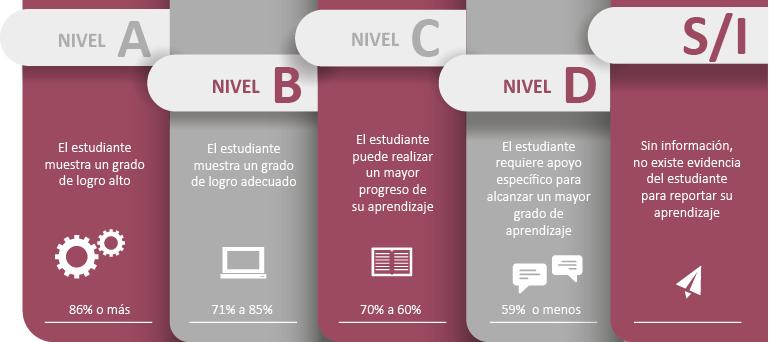 Fuente: Criterios de evaluación, calificación y promoción de estudiantes de 1° básico a 4° año medio – UCE.Instrucciones:Lee atentamente las siguientes preguntas antes de contestar.Desarrolla la evaluación formativa de manera individual.Cuenta con 30 minutos para responder. SELECCIÓN MÚLTIPLE.							 (8 PUNTOS)Encierra en un círculo la respuesta que consideras correcta:¿Cuál de los siguientes indicadores pertenece a los indicadores básicos de mantenimiento?Tiempo medio para fallar o MTTFTiempo medio para reparar o MTTRTiempo medio entre fallas o MTBFTodas las anteriores¿Cuál de los siguientes enunciados corresponde a una característica del mantenimiento correctivo?Aumenta considerablemente los repuestos en el almacénPermite anticiparse a la falla de la máquinaEn equipos que no alteran la producción y fallan poco, resulta económico Los equipos permanecen menos tiempo detenidos¿Cuál de los siguientes enunciados corresponde a la definición de un operador?Persona encargada de realizar las actividades de mantenimientoPersona que se encarga de que la máquina realice su función durante un turnoPersona encargada de generar órdenes de trabajoTodas las anteriores¿Cuál de los siguientes enunciados corresponde a la definición de un mantenedor?Persona encargada de realizar las actividades de mantenimientoPersona que se encarga de que la máquina realice su función durante un turnoPersona encargada de generar órdenes de trabajoTodas las anteriores¿Cuál de los siguientes enunciados corresponde a la definición de un planificador?Persona encargada de realizar las actividades de mantenimientoPersona que se encarga de que la máquina realice su función durante un turnoPersona encargada de generar órdenes de trabajoTodas las anterioresDetermine el valor de X en la siguiente ecuación:a.	2b.	3c.	4 d.	5En un torno se moldean 50 piezas, de las cuales 4 resultan con fallas por lo que son descartadas. ¿Qué porcentaje de piezas ha sido es desechada del lote?4% 12,5%8% 0,8%De un lote de repuestos de maquinarias CNC, se ha desechado el 3% por presentar defectos. Si en su conjunto las piezas de repuestos defectuosos pesaban 30 kilos ¿Cuánto pesaba en total el lote de repuestos?100 kilos33 kilos300 kilos1000 kilosII.- TÉRMINOS PAREADOS: 							(4 PUNTOS)Relaciona cada concepto con su descripción o característica. Para esto escribe la letra de la columna B que corresponda en el espacio disponible de la columna A:III.- RESPUESTA ABIERTA:                                                                                           (3 PUNTOS)Responde utilizando un lenguaje técnico adecuado a la siguiente pregunta. Revisa los criterios de evaluación para responder en la tabla siguiente para guiar tu desempeño:¿Por qué crees que es importante la realización de mantenimiento de los equipos o máquinas industriales y registrar los datos de este procedimiento? Criterios de evaluación respuesta abierta:Niveles de Logro:OA1Realizar mantenimiento preventivo de la máquina, tanto en funcionamiento como detenida, empleando pautas entregadas por el fabricante y la bitácora de funcionamiento de la máquina, aplicando la normativa de seguridad y de protección del medio ambienteAprendizaje esperadoAE5: Obtiene indicadores de mantenimiento, a través de la simulación teórica del contexto laboral y el uso de herramientas digitalesColumna AColumna AColumna AColumna BColumna B_____Mantenimiento correctivoADocumento realizado en base al manual de fabricación y que define frecuencia, tiempo y actividades a realizar en el mantenimiento preventivo._____Plan de mantenimientoBSe caracteriza por realizarse después de que el equipo presenta una falla._____Mantenimiento preventivoCDocumento escrito o digital entregado al mantenedor que contiene todas las actividades a realizar en la máquina dentro de un tiempo estimado._____Orden de trabajoDEl mantenimiento programado es su principal estrategia.BIEN LOGRADO3LOGRADO2POR LOGRAR1Incorpora en su respuesta razones sobresalientes para la especialidad en un lenguaje técnico claro y detallado.Incorpora en su respuesta razones aceptables para la especialidad en un lenguaje técnico suficientemente claro y con algunos detalles.Incorpora en su respuesta razones aceptables para la especialidad en un lenguaje técnico suficientemente claro y con algunos detalles.Puntaje151413121110987654321%100938680736660534640332620136NivelAAABBCCDDDDDDDDComentarios, sugerencias